 IRFAN 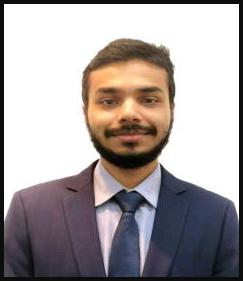 Irfan.179971@2freemail.com 	A determined cross functional consultant with extensive experience in project management, strategic planning, resource optimization, process and data analysis in various industries like Information Technology, Manufacturing and Oil & Gas. Seeking challenging environment to leverage my extensive analytical skills, logical skills and connections to consistently meet business objective and exceed standards in the supply chain consultant capacity.ACADEMIC QUALIFICATIONGlobal Master of Business Administration, Specializing in Logistics and Supply Chain Management (Awarded 10 % scholarship for exemplary analytical skills; CGPA - 3.85/4)Global Interface Project on “Impact of Implementation of VAT in Supply Chain and Logistics in UAE”The result proved to enhance logistics sectors in UAE due to difference in taxation structure among the GCC members.Action Learning Project on Identification of business opportunities for Freightkart.com by studying the cross-border logisticsBachelor of Engineering in Computer SciencePROFESSIONAL EXPERIENCEHEXA Oil & Gas Services L.L.CAssistant Manager – Planning & ControlAbu Dhabi, UAEJan 2016 – May 2017Managing cross-functional team of planning & control engineers, project engineers, resource coordinators and strategic business analysts.Operations management for resource outsourcing accounts for ADNOC group companies (exceeded the target revenue for the accounts from US$ 8 Mn in 2015 to US$ 29 Mn in 2017).Optimization of resources including continuous improvement and training plan (through lean management) to achieve a target of 6% cost saving in labor year on year.Conceptualize, plan and implemented cost reduction strategies through operational transformation and business process improvement.Designed “Management Information Dashboard”, automating data from project progress, resource utilization, invoicing & receivable, risk identification & mitigation strategies and areas of developmentPreparation of “Strategic Intervention Report” using power pivot and power BI, focused on earned value management, business opportunities and net cash flow. Report was utilized by COO for decision making.Sr Planning Engineer	Dec 2014 – Dec 2015Ensuring on-time project completion with positive cash flow and scope management with specialization in variation and EOT claim.Preparation of project monthly progress measurement, invoice certification and approval of subcontractor invoices.Maintaining relationship with strategic suppliers using ABC analysis with frequent assessments and scorecard review to maintain quality.Forecasting materials requirement (3,6 and 9 months) with KPI of reducing total inventory in hand. (US$ 1 Mn to US$ 600,000)Planning Engineer	Oct 2013 – Dec 2014Submission of project charter including WBS target, baseline plan for engineering, procurement, manufacturing/construction and delivery.Ensuring smooth access clearance for projects involving correlated works with various service providers.Monitoring and tracking the progress of the various disciplines of project and proposing crashing plan to expedite the delivery.Infosys LtdSystems EngineerChennai, IndiaJun 2011 – Sep 2013Defining business requirements and translating into systems solutions for Walmart, Nike and MichaelsDefining test scenarios for Workbrain ERP, collaborating with the various stakeholders like client, offsite and onsite development team.Providing technical solutions for issues pertaining to performance and business continuity leveraging industry’s best practices in database designing and administration.Identifying potential effect of change request using COGNOS analytics tool and generated report deftly on the consequencesKEY HIGHLIGHTSProfessional Recognitions & WorkshopsCertified in Project Management and scheduling using Primavera by CADD and by Oracle as PL/SQL developer and Database Expert.Led the badminton team to bronze medal in badminton in NTU MBA Olympics in Jan ’18.Awarded “Most Valuable Player” for extraordinary strategy and planning in Q2 by Infosys Ltd (2012 - 2013)Valid UAE driving licenseSP Jain School of Global Management2017-2018requirements of  E-Commerce industry in Singapore, Malaysia & Thailand.Anna University, Chennai, India2007-2011